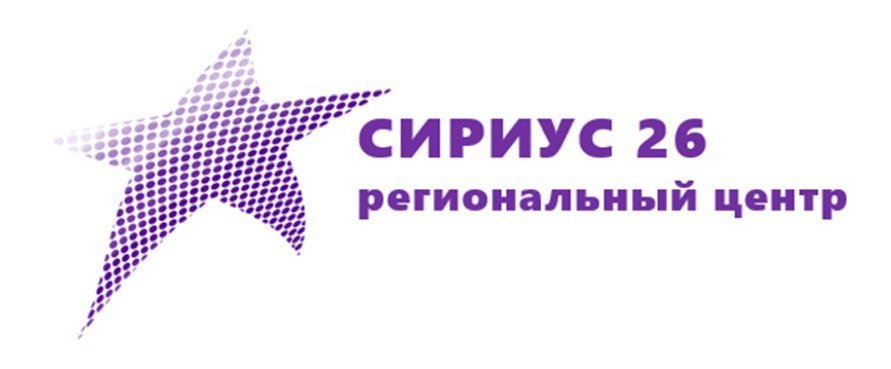 ОБЩАЯ ИНФОРМАЦИЯ      Образовательный центр «Сириус» создан Образовательным Фондом «Талант и успех» на базе олимпийской инфраструктуры по инициативе Президента Российской Федерации В.В. Путина. Фонд учрежден 24 декабря 2014 г. выдающимися российскими деятелями науки, спорта и искусства.      Свою деятельность центр ведет на основании устава Фонда и лицензии на осуществление образовательной деятельности при поддержке и координации Министерства образования и науки Российской Федерации, Министерства спорта Российской Федерации и Министерства культуры Российской Федерации.      Ознакомиться с отчетом о деятельности Фонда «Талант и успех» можно на официальном сайте Минюста России – www.minjust.ru.Цель работы Образовательного центра «Сириус» – раннее выявление, развитие и дальнейшая профессиональная поддержка одарённых детей, проявивших выдающиеся способности в области искусств, спорта, естественнонаучных дисциплин, а также добившихся успеха в техническом творчестве.      Центр работает круглый год. Проезд и пребывание в Центре для детей бесплатные. Ежемесячно в «Сириус» приезжают 800 детей в возрасте 10-17 лет из всех регионов России. Их сопровождают более 100 преподавателей и тренеров, повышающих в Центре свою квалификацию. Обучение проводят ведущие педагоги спортивных, физико-математических, химико-биологических школ, а также выдающиеся деятели российского искусства в сфере академической музыки, классического балета и изобразительного искусства. Образовательная программа рассчитана на 24 дня и включает в себя как занятия по специальности, так и развивающий досуг, мастер-классы, творческие встречи с признанными в своих областях профессионалами, комплекс оздоровительных процедур, а в течение учебного года общеобразовательные занятия.ОСНОВНЫЕ ЗАДАЧИОхват максимального количества одарённых российских школьников и их педагогов, содействие повышению уровня профессиональной подготовки по приоритетным для Центра направлениям во всех субъектах Российской Федерации.Развитие условий для реализации интеллектуального и личностного потенциала, профессионального самоопределения и становления детей независимо от их места жительства, социального положения и финансовых возможностей их семей.Развитие новых форм включения одарённых детей в интеллектуально-познавательную, художественную, физкультурно-спортивную и общественно-полезную деятельность с использованием потенциала олимпийской инфраструктуры федеральной территории «Сириус» и партнёров Центра.Создание системы «социальных лифтов» для талантливых молодых россиян, объединяющей профориентационные, образовательные, спортивные, творческие, исследовательские и иные ресурсы для развития и профессионального становления детей.Формирование стимулов для партнёрства различных заинтересованных сторон, вовлечение новых участников, педагогов, экспертов, партнёров.